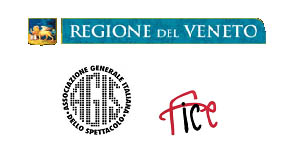 Terzo appuntamento con i Martedì al Cinema nelle sale d’essai di Rovigo e ProvinciaMartedì 19 novembre nelle sale d’essai di Rovigo e Provincia terzo appuntamento con “La Regione Veneto per il Cinema di Qualità. I martedì al Cinema”. In programma “Cattivissimo me 2” di Pierre Coffin e Chris Renaud; “Zoran, il mio nipote scemo” di Matteo Oleotto; “Jobs” di Joshua Michael Stern.Martedì 19 novembre gli appassionati di cinema di Rovigo e Provincia potranno godere, al costo di 3 euro,  dei film in programmazione per il  terzo appuntamento con “La Regione Veneto per il Cinema di Qualità. I martedì al Cinema”, la rassegna organizzata dalla Regione del Veneto, in partnership con la Federazione Italiana Cinema d’Essai (FICE) delle Tre Venezie, l’Associazione Generale Italiana dello Spettacolo (AGIS) delle Tre Venezie e con il sostegno di Alì Aliper.Tre i film in programma al Multisala Cinergia di Rovigo. Alle 18.05, per gli amanti del cinema di animazione verrà proiettato “Cattivissimo me 2” (USA 2013, 98’) di Pierre Coffin e Chris Renaud. Per l'ex super cattivo Gru la vita è cambiata radicalmente. Ora nel suo orizzonte ci sono solo le tre dolci bambine che ha adottato e la conversione del laboratorio segreto dei Minion e del dottor Nefario in un'impresa legale di produzione di marmellate e gelatine. Per Nefario, però, la rinuncia alla cattiveria è un sacrificio troppo grande e, cuore e valigia in mano, se ne va al soldo di un altro padrone. Gru, invece, viene reclutato dalla vulcanica agente Lucy Wilde, della Lega Anti Cattivi, per fingersi il gestore di un negozio di dolciumi in un centro commerciale e smascherare così il criminale che sta per assoggettare il mondo ai suoi terribili scopi. Alla stessa ora (18.05) sarà possibile assistere all’opera vincitrice del Premio del Pubblico RaroVideo per il miglior film della 28. Settimana Internazionale della Critica della Mostra del Cinema di Venezia 2013: “Zoran, il mio nipote scemo” (Italia, Slovenia 2013, 106' ) del regista Matteo Oleotto. Paolo, quarant’anni, inaffidabile e dedito al piacere del buon vino, vive in un piccolo paesino vicino a Gorizia. Trascina le sue giornate nell’osteria del paese e si ostina in un infantile stalking ai danni dell’ex-moglie. Un giorno, inaspettatamente, si palesa suo nipote Zoran, uno strano sedicenne cresciuto sui monti della Slovenia. Paolo dovrà prendersi cura del ragazzino e ne scoprirà una dote bizzarra: è un vero fenomeno a lanciare le freccette. Questa per Paolo è l’occasione giusta per prendersi una rivincita nei confronti del mondo.Per gli appassionati del Mondo Apple, imperdibile l’appuntamento alle 19.50 e alle 22.20 con la proiezione del film “Jobs” di Joshua Michael Stern. Primi Anni '70: Steve Jobs è un giovane studente non refrattario all'uso di allucinogeni e alle esperienze mistiche in India ma anche dotato di un grande abilità nel trattare affari unito ad una sorta di sesto senso per intuire quali sono i progetti realmente innovativi in ambito informatico. A partire dallo sviluppo di un videogioco richiesto dalla Atari e realizzato grazie alla fondamentale collaborazione dell'amico d'infanzia Steve Wozniak, ha inizio la sua straordinaria carriera che viene seguita fino al 1994.Il film dedicato al fondatore della Apple verrà proiettato, alle 21.15, anche al Multisala Politeama di Badia Polesine.Il costo del biglietto è di 3 euro. Nel caso di Multisala verificare preventivamente quali proiezioni sono a 3 euro. La prenotazione dei posti è facoltà riservata alla gestione della sala.  Ogni settimana gli appassionati di cinema potranno verificare quali sono i film in programmazione, sul sito internet www.spettacoloveneto.it.Per informazioni:
Fice Tre Venezie
Tel. 049 8750851
fice3ve@agistriveneto.it
www.spettacoloveneto.it
Ufficio Stampa

Via delle Belle Parti, 17 -  35141 Padova (Italy)
mob. (+39) 349- 1734262
www.studiopierrepi.it 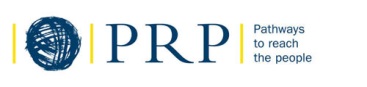 